Deutscher Gehörlosen-Sportverband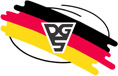 Mitglied im Deutschen Olympischen Sportbund – International Committee of Sports for the Deaf, gegr. 1924European Deaf Sport Organization, gegr. 1983 – International Committee of Silent Chess, gegr. 1949Philipp Söhn, Johannisallee 14, 04317  LeipzigOstdeutsche Kleinfeldmeisterschaftfür Herrenam 15. Juni 2013  in LeipzigBeginn: 10:00 Uhr 								Spielzeit: 2 x 10 minOSTDEUTSCHE Kleinfeldmeister 2013 : BSC Comet BerlinTorschützenkönig 2013: John Irmer (GSV Leipzig) und Christian Schumann (GSBV Halle) je 4 Tore1- Dresdner GSV 2- BSC Comet Berlin3- GSV Rostock4- GSV Leipzig5- GSBV HalleUhrzeitSpielpaarungErgebnisse10:00Dresdner GSV- BSC Comet Berlin0:410:30GSV Rostock – GSV Leipzig0:211:00GSBV Halle – Dresdner GSV4:311:30BSC Comet Berlin – GSV Rostock5:012:00GSBV Halle – GSV Leipzig0:1MittagspauseMittagspauseMittagspause13:00Dresdner GSV – GSV Rostock1:413:30BSC Comet Berlin – GSBV Halle2:014:00GSV Leipzig – Dresdner GSV8:014:30GSV Rostock – GSBV Halle0:515:00GSV Leipzig – BSC Comet Berlin0:3PlatzVereinsnameToreDiff.Punkte1.BSC Comet Berlin14:0+14122.GSV Leipzig11:3+893.GSBV Halle9:6+364.GSV Rostock4:13-935.Dresdner GSV4:20-160